Anforderung von Erste Hilfe - Material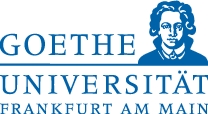 Bitte senden Sie dieses Formular ausgefüllt an:Referat Arbeitsschutz, Fax: 23067 oder E-Mail: orga-EH@uni-frankfurt.deIhre Daten:Arbeits-/Fachbereich:      Lieferanschrift:      Besteller/in:      Tel.:      	Kostenstelle:      	 (zwecks Statistik)     Nur bei Neu- oder Erstbestellung bitte hier ausfüllen:
 Datum:      		Unterschrift:	Inhalt der Verbandkästen Inhalt der Verbandkästen Klein Klein Groß Groß Nr.Bezeichnung Artikel-nummerSoll-InhaltEs fehlenSoll-InhaltEs fehlen1.Heftpflaster DIN 13019 - 500 cm x 2,5 cm + Spule mit Außenschutz  10 09 111122.Wundschnellverband  DIN 13019 - 10 cm x 6 cm10 09 19912243.Fingerkuppenverbände10 09 1866124.Fingerverbände - 12 cm x 2 cm	10 09 1656125.Pflasterstrips 1,9 cm x 7,2 cm	10 09 1686126.Pflasterstrips 2,5 cm x 7,2 cm10 09 18012247.Verbandpäckchen DIN 13151 - K 300 cm x 6 cm mit Kompresse 6 cm x 8 cm10 03 371128.Verbandpäckchen DIN 13151 - M10 03 372369.Verbandpäckchen DIN 13151 - G 400 cm x 10 cm mit Kompresse 10 cm x 12 cm10 03 3731210.Verbandtuch DIN 13152 - A 60 cm x 80 cm10 03 0061211.Kompresse 10 cm x 10 cm10 03 20861212.Augenkompresse 5 cm x 7 cm10 03 3402413.Kälte-Sofortkompresse mindestens 200 cm²10 120 421214.Rettungsdecke mindestens 210 cm x 160 cm07 010 011215.Fixierbinde DIN 61634 - FB 6, 400 cm x 6 cm10 041 012416.Fixierbinde DIN 61634 - FB 8, 400 cm x 8 cm10 041 022417.Dreiecktuch DIN 13168 - D10 100 012418.Verbandkastenschere DIN 58279 - B 19020 010 081219.Medizinische Handschuhe zum einmaligen Gebrauch10 100 734820.Folienbeutel02040 032421.Vliesstofftuch10 050 0651022.Feuchttuch zur Reinigung unverletzter Haut10 09 3084823.Erste-Hilfe-Broschüre/Anleitung zur Ersten Hilfe80 010 041124.Gesichtsmasken nach DIN EN 1468310 05 3152425.Inhaltsverzeichnis = dieses Formular/11Verbandbuch DIN A580 01 00811Verbandkasten (klein) DIN 1315730 03 003Wandhalterung Verbandkasten (klein)00 10 007Erste Hilfe Piktogramm (klein) 10 cm x 10 cm/Erste Hilfe Piktogramm (groß) 15 cm x 15 cm/Verbandbuch DIN A580 01 008